Contactpersoon : Simon Aneca – Tel. 051 56 61 08 		E-mail : Alle briefwisseling graag gericht aan het bestuur van de cultuurraadAanwezig: Simon Aneca, Freddy Vandermeersch, Miek Decleir, Tine Lievens, Rik Waeyaert, Rik David, Rita Berteloot, Genoveva Baes, Ofelie Callewaert, Renée Declerck, Cindy JonckheereVerontschuldigd: Wesley Verfaillie, Bart Mommerency, Karen Wynsberghe, Walter DenyftAfwezig: datum :	dinsdag 23 februari, om 19.30uplaats :	Microsoft Teams (online)Goedkeuring vorig verslagGoedkeurenVerkaveling SneppestraatGezien er geen historische toponiemen te vinden zijn die refereren naar de directe omgeving van de nieuwe verkaveling, wordt de straatnaam wat ruimer gezocht. Er ontstaan twee pistes binnen de cultuurraad: Bevrijding? Meer Vrouw op straat?Uiteindelijk wordt er gekozen om beide te combineren en op zoek te gaan naar verhalen van uitzonderlijke vrouwen tijdens de Tweede Wereldoorlog. Simon neemt hiervoor contact op met de heemkundige kring en brengt volgende vergadering verslag uit. Afsprakenkader Pastorie & Platform PastorieVoorstel plan voor het bouwen van een podium in de pastorietuin (zie bijlage). Dit podium/platform zal door derden kunnen gebruikt worden binnen de bepalingen van het afsprakenkader (zie bijlage). Het afsprakenkader werd positief geadviseerd door de cultuurraad. Het plan tot het bouwen van het podium werd positief geadviseerd door de cultuurraad, met volgende opmerkingen:De ramen van de pastorie moeten vrij blijven. Van zodra het afsprakenkader wordt goedgekeurd door het college, worden de geïnteresseerden hiervan op de hoogte gesteld.Behoeften/Noden ikv CoronaDe grootste nood bij verenigingen is de nood of behoefte aan duidelijkheid omtrent de maatregelen. Alsook de financiële kater die deze crisis bij alle verenigingen achter laat…Data cultuurraadBerichten uit het SchepencollegeHet kerkhofhekken aan de Sint-Martinuskerk werd gerestaureerd. Volgende project is de restauratie van de ommegang rond de Sint-Martinuskerk. VariaHoogachtend,Namens de voorzitter Freddy Vandermeersch,Simon Aneca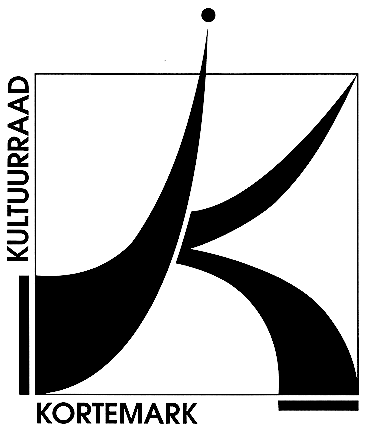 CULTUURRAADKORTEMARK8610, Stationsstraat 68Kortemark, 23 februari 2020Uw brief vanUw refertesOnze refertesBetreft :Verslag dagelijks bestuur – dinsdag 23 februari 2021Bijlage(n): 1